Instructions for Campus Labs Planning (i.e., Compliance Assist version 2)This document provides basic instructions for using the new version of Campus Labs (CL) Planning (formerly called Compliance Assist) and includes how to:Get helpLog inNavigate to your program(s)Select a time period (optional)Sort and filter informationCreate and edit items in your assessment planMove items to a different time period or programGenerate a reportGet HelpWhile CL Planning has a more user-friendly interface than Compliance Assist, you still may run into an occasional question that the instructions below don’t answer. If that happens, help is available from the following sources: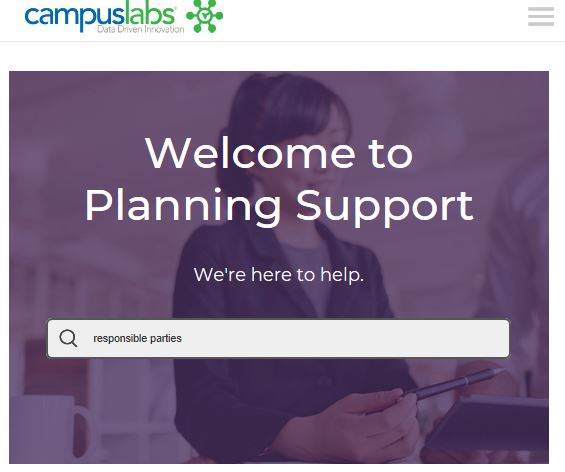 Cathy Barrette, WSU Director of Assessment (c.barrette@wayne.edu)Campus Labs Support, which offers individual help by:Chat (9am to 5pm EST weekdays)Phone (8am to 8pm EST weekdays) at (716)270-0000Web form Email (support@campuslabs.com)Campus Labs End User Online Training ModulesNavigate to Your Program(s)The default/HOME view is called the DASHBOARD. The dashboard provides filtered lists of information you have access to, so is often not the best view. To see all of your information:Click on the PLANS icon to navigate to your program(s).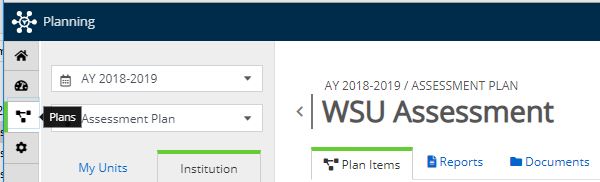 PLANS icon on left navigation barIn the MY UNITS tab, click the program in the program list that you want to work on. (You can also browse for programs under the INSTITUTION tab or find one using the search bar.)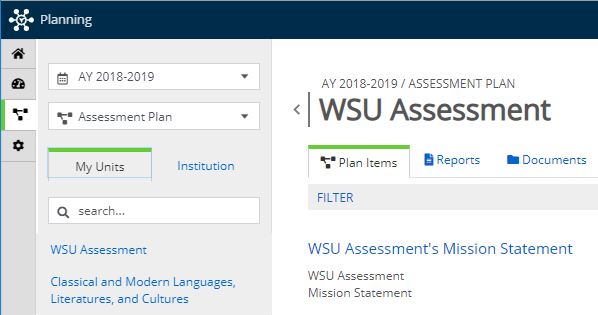 MY UNITS tab and Program List locationsSelect a Time Period (Optional)The default time period is the current academic year. To see previous years, use the pulldown menu at the top left.Time Period pulldown menu locationSort and Filter Your Program’s InformationTo sort your items title, number, or other attributes, use the Sort pulldown menu.To filter your information by item type (AKA, by “template”), such as learning outcomes, use the Filter hyperlink.See the Campus Labs instructional article for more detail if needed.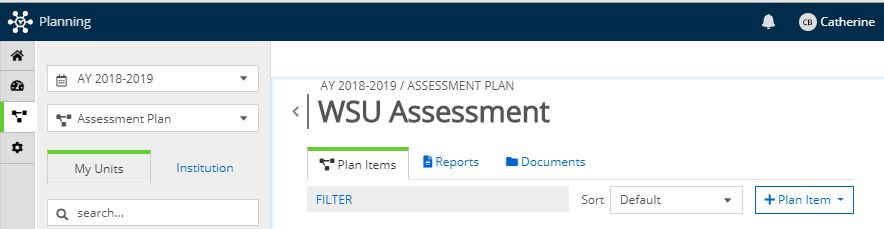 Sort and Filter locationsCreate a New Item in Your Program’s Assessment PlanClick on + Plan Item to open a menu of items you can add (e.g., mission statement learning outcomes).Select the item to add. An editing window will open where you can add your content. Information is saved automatically as you work, indicated by a green circle with a check mark in it.Optional: You can assign responsibilities for an item to a user when creating or editing it. Doing so will make the item show up on the user’s dashboard under the RESPONSIBLE ITEMS tab. Campus Labs provides detailed instructions.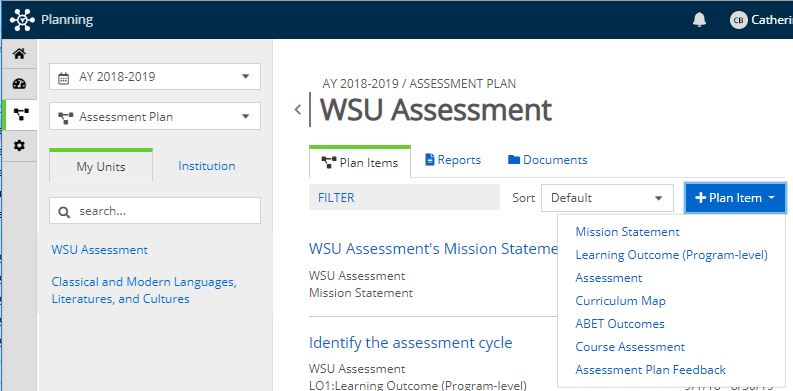 Add a Plan Item button locationEdit Existing Items in Your Program’s Assessment PlanClick on the title of the item you want to edit. An editing window will open where you can modify your content. Keep in mind that your assessment items include multiple boxes: for methods, results, action plans, timelines, and reporting to stakeholders.Item title exampleOnce you’ve made your changes, you can navigate to the next item or program you want to work on. Clicking “Done” is optional; your work auto-saves regularly.Move an Item to a Different Year 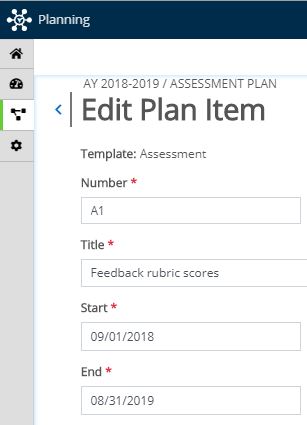 Change the Start and End dates to move the item to a different year. Please use academic year dates only (September 1 to August 31).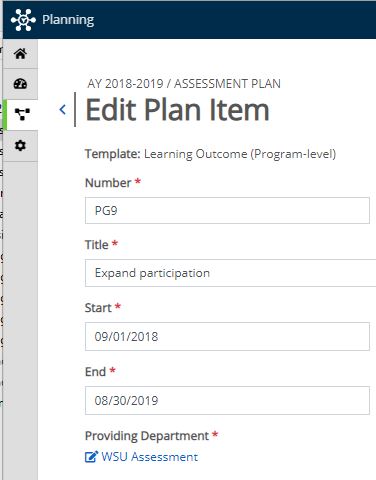 Move an Item to a Different Program Click on the Providing Department’s name. A search box will open.Search for the correct department name and select it.Click Move Item.Export Your Assessment PlanIn the PLANS view, navigate to the program or unit whose plan(s) you want to export.Select the REPORTS tab. A list of the reports that you have access to will be displayed.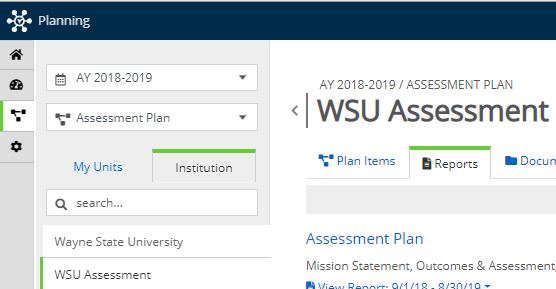 Reports tab locationClick on View Report to reveal a pulldown menu with options for viewing, customizing, or exporting the report in CSV or MS Word formats.Click on the View Report button once your selections have been made. The report will open in a new window.Click Print to print to PDF, or choose to download a CSV or MS Word file, or click Share Item to email a link to the report to another Planning user.  Login Go to wayne.campuslabs.comUse your WSU credentials to sign in (AccessID, password)Select PLANNING (not Compliance Assist.)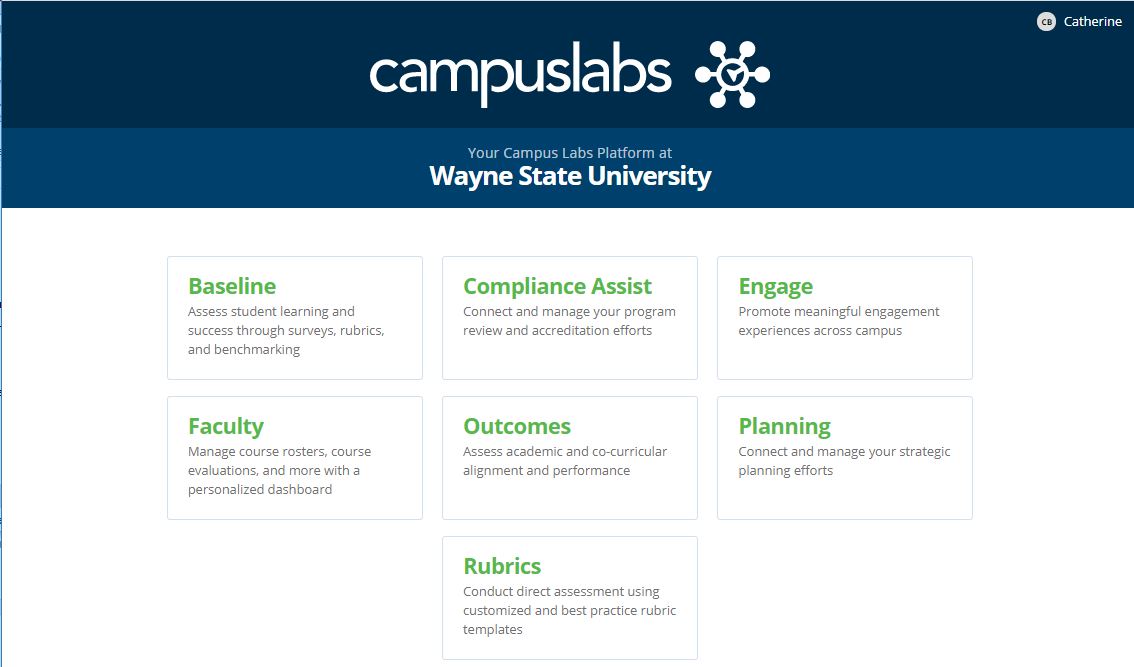 